TEHNISKĀ SPECIFIKĀCIJA Nr. TS 1614.001 v1Kaste instrumentu glabāšanai un pārvietošanai, lielaAttēlam ir informatīvs raksturs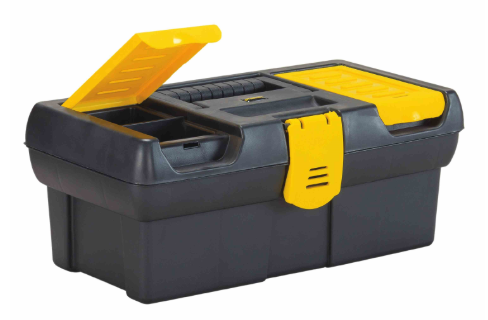 Nr.AprakstsMinimālā tehniskā prasībaPiedāvātās preces konkrētais tehniskais aprakstsAvotsPiezīmesVispārīgā informācijaRažotājs (nosaukums, atrašanās vieta)Norādīt informāciju1614.001 Kaste instrumentu glabāšanai un pārvietošanai, liela Tipa apzīmējums Parauga piegāde laiks tehniskajai izvērtēšanai (pēc pieprasījuma), darba dienasNorādīt vērtībuStandartiAtbilstība rūpnīcas kvalitātes un vadības standartam ISO 9001AtbilstDokumentācijaIr iesniegts preces attēls, kurš atbilst sekojošām prasībām: ".jpg" vai “.jpeg” formātāizšķiršanas spēja ne mazāka par 2Mpixir iespēja redzēt  visu produktu un izlasīt visus uzrakstus uz tāattēls nav papildināts ar reklāmuAtbilstOriģinālā lietošanas instrukcija sekojošās valodāsLV vai ENVides nosacījumiMinimālā darba temperatūra ≤-20°CMaksimālā darba temperatūra ≥+30°CTehniskā informācijaIzgatavots no triecienizturīga plastikātaAtbilstUV izturīgaAtbilstSvars1.4÷2.4kgKonstrukcijaĀrējie izmēri:12.1.Garums0.45÷0.55 m12.2.Platums0.22÷0.25 m12.3.Augstums0.25÷0.3 mSīklietu/sīkmateriālu glabāšanas nodalījumi:13.1.Instrumentu kastes vākā integrēti 2 gabali0.11-0.23/0.15-0.25m13.2.Izņemams ar rokturiAtbilst